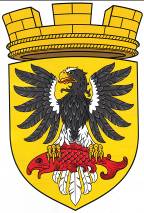 Р О С С И Й С К А Я   Ф Е Д Е Р А Ц И Я         КАМЧАТСКИЙ КРАЙ        П О С Т А Н О В Л Е Н И Е      АДМИНИСТРАЦИИ ЕЛИЗОВСКОГО ГОРОДСКОГО ПОСЕЛЕНИЯот 18.09.2015                                                                                                                      № 671-п                                                       г. ЕлизовоОб утверждении Положения о комиссии по приемке рекультивированных земель на территории Елизовского городского поселения 	С целью упорядочения работы по организации приемки рекультивированных земель Елизовского городского поселения, а также рассмотрения вопросов, связанных                   с восстановлением нарушенных земель, в соответствии со ст. 13 Земельного кодекса Российской Федерации, Постановлением Правительства Российской Федерации                         от 23.02.1994 № 140 «О рекультивации земель, снятии, сохранении и рациональном использовании плодородного слоя почвы», совместным приказом Министерства охраны окружающей среды и природных ресурсов Российской Федерации № 525 и Комитета Российской Федерации по земельным ресурсам и землеустройству № 67 от 22.12.1995      «Об утверждении основных положений о рекультивации земель, снятии, сохранении                             и рациональном использовании плодородного слоя почвы»ПОСТАНОВЛЯЮ:Утвердить Положение о комиссии по приемке рекультивированных земель на территории Елизовского городского поселения согласно приложению № 1 к настоящему постановлению.Утвердить состав комиссии по приемке рекультивированных земель на территории Елизовского городского поселения, согласно приложению  № 2 к настоящему постановлению.Управлению делами администрации Елизовского городского поселения опубликовать настоящее постановление в средствах массовой информации и разместить на официальном сайте администрации Елизовского городского поселения в сети «Интернет».Контроль за исполнением настоящего постановления возложить на заместителя Главы администрации Елизовского городского поселения В.И. Авдошенко.Настоящее постановление вступает в силу после его официального опубликования (обнародования).И.о. Главы администрации Елизовского городского поселения                                                                      Д.Б. ЩипицынПриложение 1к постановлению администрацииЕлизовского городского поселенияот «18» сентября № 671 - п ПОЛОЖЕНИЕ О КОМИССИИ ПО ПРИЕМКЕ РЕКУЛЬТИВИРОВАННЫХ ЗЕМЕЛЬ НА ТЕРРИТОРИИ ЕЛИЗОВСКОГО ГОРОДСКОГО ПОСЕЛЕНИЯ1. Общие положенияКомиссия по приемке рекультивированных земель на территории Елизовского городского поселения (далее - Комиссия) является постоянно действующей и обеспечивающей реализацию предусмотренной действующим законодательством процедуры приемки-передачи рекультивированных земель на землях сельскохозяйственного назначения                на территории Елизовского городского поселения.В своей деятельности Комиссия руководствуется Земельным Кодексом Российской Федерации, Постановлением Правительства Российской Федерации от 23.02.1994 № 140 «О рекультивации земель, снятии, сохранении и рациональном использовании плодородного слоя почвы», совместным  Приказом  Минприроды Российской Федерации                      и Роскомземресурсов от 22.12.1995 № 525/67 «Об утверждении основных положений о рекультивации земель, снятии, сохранении и рациональном использовании плодородного слоя почвы» и настоящим Положением.Комиссия  осуществляет свою деятельность во взаимодействии с федеральными органами исполнительной власти, организациями, независимо от их организационно-правовой формы и формы собственности,                                 и физическими лицами.К работе Комиссии могут привлекаться представители водохозяйственных, лесохозяйственных, сельскохозяйственных, архитектурно-строительных, финансово-кредитных и других заинтересованных органов и организаций, а также представители собственников, землепользователей и арендаторов земельных участков.Цели и основные задачи КомиссииКомиссия создана для организации приемки - передачи рекультивированных земель, а также для рассмотрения других вопросов, связанных с восстановлением нарушенных земель на землях сельскохозяйственного назначения. Основными задачами Комиссии являются:-  обеспечение эффективного функционирования системы рекультивации нарушенных земель на территории Елизовского городского поселения;- обеспечение соблюдения объективного, всестороннего и своевременного рассмотрения письменных извещений о завершении рекультивации;- обеспечение приемки рекультивированных земель с выездом на место рабочей группы, формируемой из членов Комиссии, представителей заинтересованных государственных и муниципальных органов и организаций;- утверждение Акта приемки – передачи рекультивированных земель.Обеспечение выполнения юридическими и физическими лицами условий приведения нарушенных земель в состояние, пригодное для последующего использования, на основе проектов рекультивации, получивших положительное заключение государственной экологической экспертизы.
3. Порядок приемки рекультивированных земель3.1. Приемка рекультивированных земель осуществляется в 30-дневный срок после поступления в Комиссию письменного извещения                                  от физического, юридического лица, осуществляющего рекультивацию,                     о завершении работ по рекультивации, к которому прилагаются следующие материалы:а) копии разрешений на проведение работ, связанных с нарушением почвенного покрова, а также документов, удостоверяющих право пользования землей и недрами;б) выкопировка с плана землепользования с нанесенными границами рекультивированных участков;в) проект рекультивации, заключение по нему государственной экологической экспертизы;г) данные почвенных, инженерно-геологических, гидрологических и других необходимых обследований до проведения работ, связанных с нарушением почвенного покрова, и после рекультивации нарушенных земель;д) схема расположения наблюдательных скважин и других постов наблюдения за возможной трансформацией почвенно-грунтовой толщи рекультивированных участков (гидрогеологический, инженерно-геологический мониторинг) в случае их создания;е) сведения о снятии, хранении, использовании, передаче плодородного слоя, подтвержденные соответствующими документами;ж) отчеты о рекультивации нарушенных земель по форме № 2-ТП (рекультивация) за весь период проведения работ, связанных с нарушением почвенного покрова, на сдаваемом участке.Перечень указанных материалов может уточняться и дополняться Комиссией в зависимости от характера нарушения земель и дальнейшего использования рекультивированных земель.3.2. Приемку рекультивированных участков с выездом на место осуществляет рабочая группа, из числа членов Комиссии, которая создается председателем Комиссии в 10-дневный срок после поступления письменного извещения от юридических (физических) лиц, сдающих земли. 3.3. В работе рабочей группы принимают участие представители юридических лиц или граждане, сдающие и принимающие рекультивированные земли, а также при необходимости - специалисты подрядных и проектных организаций, эксперты и другие заинтересованные лица.3.4. Лица, включенные в состав рабочей группы, информируются через соответствующие средства связи (смс - сообщением, телефонограммой, факсом и т.п.) о начале работы рабочей группы не позднее, чем за 5 дней до приемки рекультивированных земель по факту.3.5. В случае неявки представителей сторон, сдающих и принимающих рекультивированные земли, при наличии сведений об их своевременном извещении и отсутствии ходатайств о переносе срока выезда рабочей группы на место, приемка может быть осуществлена в их отсутствие.3.6. При приемке рекультивированных земель рабочая группа проверяет:а) соответствие выполненных работ утвержденному проекту рекультивации;б) качество планировочных работ;в) мощность и равномерность нанесения плодородного слоя;г) наличие и объем неиспользованного плодородного слоя почвы, а также условия его хранения;д) полноту выполнения требований экологических, агротехнических, санитарно-гигиенических, строительных и других нормативов, стандартов и правил в зависимости от вида нарушения почвенного покрова и дальнейшего целевого использования рекультивируемых земель;е) качество выполненных мелиоративных, противоэрозионных и других мероприятий, определенных проектом или условиями рекультивации земель;ж) наличие на рекультивированных землях строительных и других отходов;з) наличие и оборудование пунктов мониторинга рекультивированных земель, если их создание было определено проектом или условиями рекультивации нарушенных земель.3.7. Объект считается принятым после утверждения председателем (заместителем председателя) Комиссии Акта приемки – передачи рекультивированных земель.Права комиссииКомиссия вправе продлить (сократить) срок восстановления плодородия почв (биологический этап), установленный проектом рекультивации, или внести предложения об изменении целевого использования сдаваемого участка в порядке, установленном земельным законодательством. В случае если сдаваемые рекультивированные земли требуют восстановления плодородия почв, утверждение акта производится после полного или частичного (в случае поэтапного финансирования) перечисления необходимых средств для этих целей на расчетные (текущие) счета собственников земли, землевладельцев, землепользователей, арендаторов, которым передаются земли.Приложение № 2
к постановлению администрации
Елизовского городского поселения
от «18» сентября № 671 - п СОСТАВ КОМИССИИПО ПРИЕМКЕ РЕКУЛЬТИВИРОВАННЫХ ЗЕМЕЛЬ НА ТЕРРИТОРИИ ЕЛИЗОВСКОГО ГОРОДСКОГО ПОСЕЛЕНИЯПредседатель комиссии:ЩипицынДмитрий БорисовичИ.о. Главы администрации Елизовского городского поселения Заместитель председателя:Авдошенко Владимир ИвановичЗаместитель Главы администрации Елизовского городского поселенияСекретарь комиссии:Слободчикова Дарья ДмитриевнаИнженер отдела по использованию и охране земель Управления архитектуры и градостроительства администрации Елизовского городского поселенияЧлены комиссии:Лукьянченко Александр НиколаевичРуководитель Управления жилищно-коммунального хозяйства администрации Елизовского городского поселенияМороз Оксана ЮлиановнаРуководитель Управления архитектуры и градостроительства администрации Елизовского городского поселенияЧепурко Иван ВалентиновичСоветник руководителя Управления делами администрации Елизовского городского поселения, Специалист по делам ГО и ЧСПоздняков Руслан НиколаевичНачальник отдела по использованию и охране земель Управления архитектуры и градостроительства администрации Елизовского городского поселенияКашицин Алексей ЮрьевичЗаместитель начальника отдела по земельным отношениям  Управления архитектуры и градостроительства администрации Елизовского городского поселенияВоробьева Елена АлександровнаКонсультант отдела по использованию и охране земель Управления архитектуры и градостроительства администрации Елизовского городского поселения(Представитель по согласованию)Управление Федеральной службы по надзору в сфере природопользования по Камчатскому краю (Управление Росприроднадзора по Камчатскому краю)